English – RhymingDraw what could come next in the rhyming string. Use the pictures to help you. Can you have a go at writing the initial sound?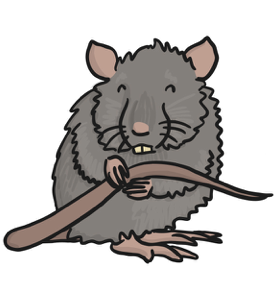 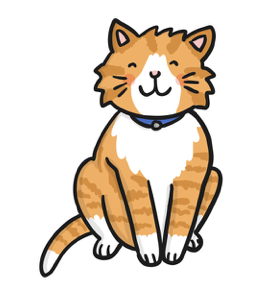 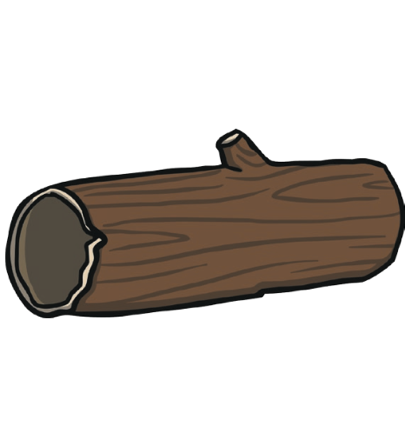 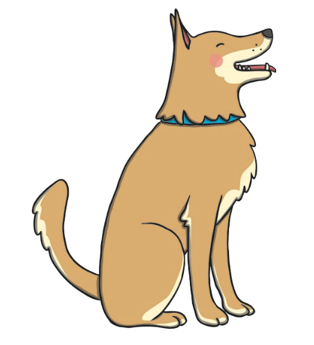 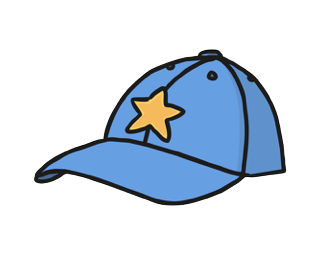 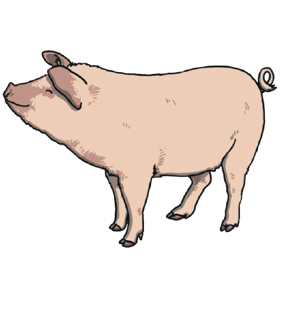 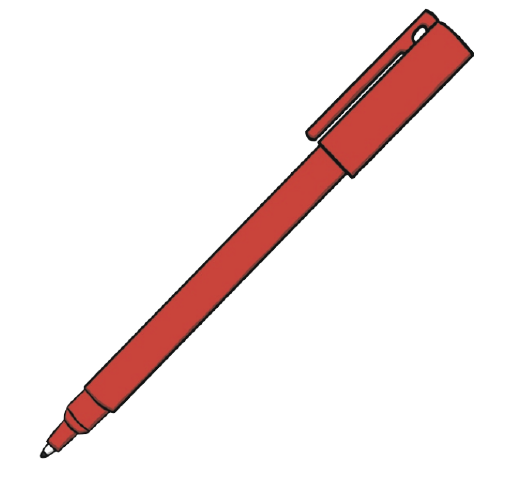 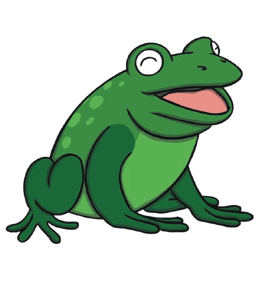 